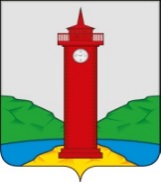 РОССИЙСКАЯ ФЕДЕРАЦИЯ
САМАРСКАЯ ОБЛАСТЬМУНИЦИПАЛЬНЫЙ РАЙОН ВолжскийСОБРАНИЕ ПРЕДСТАВИТЕЛЕЙ СЕЛЬСКОГО ПОСЕЛЕНИЯ КУРУМОЧТРЕТЬЕГО  созываРЕШЕНИЕ№ 218/61 от 25.06.2019 г. «О внесении изменений (дополнений) в Решение «Об утверждении Правил благоустройства на территории сельского поселения Курумоч муниципального района Волжский Самарской области»Руководствуясь Федеральным законом от 06.10.2003 N 131-ФЗ "Об общих принципах организации местного самоуправления в Российской Федерации", Законом Самарской области от 13 июня 2018 года N 48-ГД «О порядке определения границ прилегающих территорий для целей благоустройства в Самарской области», Уставом сельского поселения Курумоч муниципального района Волжский Самарской области, Собрание представителей сельского поселения Курумоч муниципального района Волжский Самарской области РЕШИЛО: 1. Внести изменения (дополнения) в Решение «Об утверждении Правил благоустройства на территории сельского поселения Курумоч муниципального района Волжский Самарской области», в связи с принятием Закона Самарской области от 13 июня 2018 года N 48-ГД «О порядке определения границ прилегающих территорий для целей благоустройства в Самарской области». 2. Привести Решение «Об утверждении Правил благоустройства на территории сельского поселения Курумоч муниципального района Волжский Самарской области», в соответствии с требованиями закона, в порядке установленным законодательством РФ, путем внесения следующих изменений (дополнений):Ст. 2. Правил дополнить понятиями:«Карта-схема прилегающей территории - документ, содержащий схематичное изображение границ прилегающей территории на объектах благоустройства и расположенных на этой территории элементов благоустройства;Местные условия - природно-климатические, географические, социально-экономические и иные особенности отдельных муниципальных образований»;Ст. 23. Правил  изложить в следующей редакции:«За юридическими и физическими лицами, в том числе индивидуальными предпринимателями, на основании соглашения закрепляются дополнительные территории, прилегающие к земельным участкам, зданиям, строениям, сооружениям, правообладателями которых они являются, для осуществления уборки, содержания и благоустройства территории, в том числе праздничного оформления»;Ст. 26. Правил  изложить в следующей редакции:«Границы прилегающих территорий определяются в порядке, установленном законом Самарской области от 13.06.2018 г. №48-ГД «О порядке определения границ прилегающих территорий для целей благоустройства в Самарской области» и статьей 26  настоящих Правил.1. Границы прилегающих территорий определяются при наличии одного из следующих оснований:1) нахождение здания, строения, сооружения, земельного участка в собственности или на ином праве юридических или физических лиц;2) договор, предусматривающий возможность использования земли или земельного участка, находящихся в государственной или муниципальной собственности, или государственная собственность на которые не разграничена, без предоставления земельного участка и установления в отношении него сервитута для целей размещения нестационарного объекта.2. Границы прилегающей территории устанавливаются путем определения в метрах расстояния от здания, строения, сооружения, земельного участка или ограждения до границы прилегающей территории с учетом особенностей, предусмотренных статьей 5.2. настоящих Правил.В случае, невозможности определения прилегающей территории в силу местных условий, согласно п. 5.1. настоящих Правил, допускается  определение границ прилегающей территории соглашением об определении границ прилегающей территории, заключаемым между Администрацией сельского  поселения и собственником или иным законным владельцем здания, строения, сооружения, земельного участка либо уполномоченным лицом (далее - соглашение). В этом случае приложением к соглашению будет являться карта-схема прилегающей территории.  3. Установление и изменение границ прилегающей территории осуществляется путем утверждения   Собранием представителей сельского поселения Курумоч схемы границ прилегающих территорий.  Данная информация не позднее 10 рабочих дней направляется администрацией поселения в уполномоченный орган исполнительной власти субъекта РФ. 4. Утвержденная схема границ прилегающей территории публикуется в ежемесячном информационном  вестнике «Вести  сельского поселения Курумоч», и размещается  на официальном сайте администрации сельского поселения Курумоч муниципального района Волжский Самарской области – www.sp-kurumoch.ru в информационно- телекоммуникационной сети Интернет. 5. Особенности определения границ территорий, прилегающих к зданиям, строениям, сооружениям, земельным участкам:1) границы территории, прилегающей к зданиям, строениям, сооружениям, не имеющим ограждающих устройств, определяются по периметру от фактических границ указанных зданий, строений, сооружений;2) границы территории, прилегающей к зданиям, строениям, сооружениям, имеющим ограждающие устройства, определяются по периметру от указанных устройств;3) границы территории, прилегающей к зданиям, строениям, сооружениям, у которых определены технические или санитарно-защитные зоны, определяются в пределах указанных зон;4) границы территории, прилегающей к земельному участку, границы которого сформированы в соответствии с действующим законодательством, определяются от границ такого земельного участка;5) границы территории, прилегающей к земельному участку, границы которого не сформированы в соответствии с действующим законодательством, определяются от фактических границ расположенных на таком земельном участке зданий, строений, сооружений;6)границы территории, прилегающей к земельному участку, занятому садоводческими, огородническими и дачными некоммерческими объединениями граждан, определяются от границ земельного участка такого объединения;7) в случае совпадения (наложения) границ территорий, прилегающих к зданиям, строениям, сооружениям, земельным участкам, границы прилегающих территорий устанавливаются на равном удалении от указанных объектов.6. Размер прилегающей территории определяется исходя из следующего:6.1. для отдельно стоящих нестационарных объектов потребительского рынка (киосков, торговых остановочных комплексов, павильонов, автомоек и др.), расположенных:- на территориях жилых зон - 10 метров по периметру, за исключением земельного участка, входящего в состав общего имущества собственников помещений в многоквартирных домах;- на территории общего пользования - 10 метров по периметру;- на территориях производственных зон - 5 метров по периметру;- на остановочных площадках общественного транспорта - 10 метров по периметру, а также 0,5 метра лотка дороги при этом запрещается смет мусора на проезжую часть дороги;- на прочих территориях - 5 метров по периметру; 6.2. для сгруппированных на одной территории двух и более объектов потребительского рынка - 20 метров по периметру;6.3. для территорий, розничных мини-рынков, рынков, ярмарок - 50 метров по периметру;6.4. для индивидуальных жилых домов - 10 метров по периметру земельного участка домовладения, а со стороны въезда (входа) - до края тротуара, газона, прилегающих к дороге, при их отсутствии - до края проезжей части дороги;6.5. для многоквартирных жилых домов (за исключением нежилых помещений в многоквартирных домах) - содержанию и уборке подлежит участок, предназначенный для обслуживания, эксплуатации и благоустройства многоквартирного дома, по периметру от жилого дома шириной не более 50 метров. Площадь закрепляемой территории не должна превышать общей площади помещений жилого дома. При наличии в этой зоне дороги, за исключением дворовых проездов, - до проезжей части дороги. При перекрытии зон двух обозначенных объектов граница содержания и уборки территории определяется пропорционально общей площади помещений жилого дома;6.6. для нежилых помещений многоквартирного дома, не относящихся к общему имуществу, в том числе встроенных и пристроенных нежилых помещений:- в длину - по длине занимаемых нежилых помещений;- по ширине:в случае размещения нежилого помещения с фасадной стороны здания, строения - до тротуара, газона, прилегающих к дороге, при их отсутствии - до края проезжей части дороги;в иных случаях - с учетом закрепленной за многоквартирным домом прилегающей территории в соответствии с настоящими Правилами. При определении ширины прилегающей территории учитывается необходимость содержания и благоустройства территорий и объектов благоустройства, используемых пользователями нежилых помещений при осуществлении хозяйственной и иной деятельности (дорожки, тротуары для входа в нежилое помещение, малые архитектурные формы, парковки и другие объекты);6.7. для нежилых зданий:- по длине - на длину здания плюс половина расстояния до соседнего здания, строения, в случае отсутствия соседних зданий - 25 метров;- по ширине - от фасада здания до края проезжей части дороги, а в случаях:наличия местного проезда, сопровождающего основную проезжую часть улицы - до ближайшего к зданию бордюра местного проезда;устройства вокруг здания противопожарного проезда с техническим тротуаром - до дальнего бордюра противопожарного проезда;6.8. для нежилых зданий (комплекса зданий), имеющих ограждение - 25 метров от ограждения по периметру;6.9. для автостоянок - 25 метров по периметру;6.10. для промышленных объектов - 50 метров от ограждения по периметру;6.11. для строительных объектов - 15 метров от ограждения по периметру;6.12. для отдельно стоящих тепловых, трансформаторных подстанций, зданий и сооружений инженерно-технического назначения на территориях общего пользования - 5 метров по периметру;6.13. для гаражно-строительных кооперативов, садоводческих объединений - от границ 25 метров по периметру;6.14. для автозаправочных станций (АЗС), автогазозаправочных станций (АГЗС) - 50 метров по периметру и подъезды к объектам;6.15. для иных территорий:-территории, прилегающие к контейнерным (бункерным) площадкам - 10 метров по периметру;-территории, прилегающие к рекламным конструкциям - 5 метров по периметру (радиусу) основания.Определенные согласно данному пункту территории могут включать в себя тротуары, зеленые насаждения, другие территории, но ограничиваются полосой отвода автомобильной дороги, границей прилегающей территории другого юридического, физического лица, индивидуального предпринимателя.7. В случае наложения прилегающих территорий друг на друга (кроме многоквартирных домов) границы содержания и благоустройства территорий определяются Администрацией сельского поселения при составлении плана-схемы.8. Благоустройство территорий, не закрепленных за юридическими, физическими лицами и индивидуальными предпринимателями, неиспользуемых и неосваиваемых длительное время, осуществляется Администрацией сельского поселения. 9. При определении границ прилегающей территории  соглашением об определении границ прилегающей территории -  карта-схема подготавливается собственником или иным законным владельцем здания, строения, сооружения, земельного участка либо уполномоченным лицом на бумажном носителе в произвольной форме и должна содержать следующие сведения:1) адрес здания, строения, сооружения, земельного участка, в отношении которого устанавливаются границы прилегающей территории (при его наличии), либо обозначение места расположения данных объектов с указанием наименования (наименований) и вида (видов) объекта (объектов) благоустройства;2) сведения о собственнике и (или) ином законном владельце здания, строения, сооружения, земельного участка, а также уполномоченном лице: наименование (для юридического лица), фамилия, имя и, если имеется, отчество (для индивидуального предпринимателя и физического лица), место нахождения (для юридического лица), почтовый адрес, контактные телефоны;3) схематическое изображение границ здания, строения, сооружения, земельного участка;4) схематическое изображение границ территории, прилегающей к зданию, строению, сооружению, земельному участку;5) схематическое изображение, наименование (наименования) элементов благоустройства, попадающих в границы прилегающей территории.10. Карта-схема направляется собственником или иным законным владельцем здания, строения, сооружения, земельного участка либо уполномоченным лицом в Администрацию поселения для подготовки проекта соглашения.11. Администрация поселения с учетом имеющихся у нее сведений о зданиях, строениях, сооружениях, земельных участках, расположенных в муниципальном образовании, вправе самостоятельно направлять собственникам и (или) законным владельцам указанных объектов либо уполномоченным лицам проект соглашения с приложением к нему карты-схемы.12. Уполномоченное лицо, в чьем ведении находиться прилегающая территория, обязано не позднее 10 календарных дней с момента изменения состояния прилегающей территории обратиться в Администрацию поселения с заявлением о внесении изменений в карту-схему прилегающей территории. 13. Заключение соглашения не влечет перехода к собственникам и (или) иным законным владельцам зданий, строений, сооружений, земельных участков либо уполномоченным лицам права, предполагающего владение и (или) пользование прилегающей территорией.»; - Дополнить Правила Приложениями № 1, 2, 3: 										  	Приложение 1	ЗАЯВЛЕНИЕ
О ЗАКРЕПЛЕНИИ ПРИЛЕГАЮЩЕЙ ТЕРРИТОРИИ
С ЦЕЛЬЮ БЛАГОУСТРОЙСТВАЗАЯВЛЕНИЕ На основании   Правил благоустройства территории сельского поселения Курумоч, утвержденных  Решением Собрания представителей сельского поселения Курумоч №  209/57 от 28.03.2019  г, прошу закрепить в целях ее благоустройства  территорию, прилегающую к принадлежащему мне__________________________________________________________________
 (указывается вид права)__________________________________________________________________
(указывается вид и схематическое описание объекта)расположенному по адресу:____________________________________________________________________________________________________________."_____" ______________ г.                    _______________/     Ф.И.О. заявителя            						      Приложение 2                                   Соглашение                                                                                                                                                                 о закреплении прилегающей территории в целях благоустройстваСамарская область,Волжский район                                                                                       «___» _________ 201_ г.Администрация сельского поселения Курумоч  муниципального района Волжский Самарской области, в лице Главы   сельского поселения Катынского Олега Лукьяновича, действующего на основании Устава, именуемый в дальнейшем «Уполномоченный орган», с одной стороны, и_________________________________________________________________________ _________________________________________________________________________(полное наименование юридического лица)в лице _________________________________________________________________________(Должность, Ф.И.О. руководителя)действующего на основании _____________________________, именуемый в дальнейшем «Уполномоченное лицо», с другой стороны, а вместе именуемые в дальнейшем «Стороны», на основании Решения Собрания Представителей сельского поселения Курумоч  муниципального района Волжский Самарской области от 28.03.2019 года № 209/57  «Об утверждении Правил благоустройства на территории сельского поселения Курумоч  муниципального района Волжский Самарской области» (далее – Правила благоустройства) заключили настоящее Соглашение о нижеследующем:1. Предмет соглашения1.1.	Уполномоченный орган  закрепляет за уполномоченным лицом территорию (далее – закрепленная территория), прилегающую к земельному участку (объекту благоустройства), принадлежащему ему  на праве собственности, ином вещном праве, праве аренды, ином законном праве, в соответствии с ____________________________________________________________________________________,(указывается вид права, указывается вид, дата и номер правоустанавливающего документа)расположенному по адресу: Самарская область, Волжский район, __. _________________________, ул. ____________________, ________________, с кадастровым номером ______________________________ в соответствии с Правилами благоустройства, в соответствии карте-схеме расположения земельного на кадастровом плане территории, являющейся неотъемлемой частью настоящего соглашения. Уполномоченное лиц обязуется осуществлять уборку и содержание территории прилегающей к вышеуказанному земельному участку от границ  до ____м по всему периметру (или согласно карте-схеме), содержать  в надлежащем состоянии в соответствии с действующим законодательством, благоустройства и настоящим Соглашением. 2. Права и обязанности  Сторон   2.1.	Уполномоченный орган   в пределах своей компетенции имеет право:2.1.1.	Осуществлять контроль за исполнением настоящего соглашения и содержанием закрепленной территории в соответствии с действующим законодательством,   Правилами благоустройства.2.2.	Уполномоченный   орган   в пределах своей компетенции обязан:2.2.1. Закрепить территорию, указанную в разделе 1 настоящего Соглашения  за Уполномоченным лицом.2.2.2. Не препятствовать Уполномоченному лицу в осуществлении действий по содержанию и уборке закрепленной территории.2.3. Уполномоченное  лицо вправе:2.3.1. Осуществлять содержание и уборку закрепленной территории любыми не запрещенными законодательством и Правилами благоустройства способами и в любых формах.2.3.2. Осуществлять содержание и уборку закрепленной территории самостоятельно или посредством привлечения специализированных организаций за счет собственных средств.2.3.3. Производить работы по озеленению и устройству тротуаров и подъездных путей на закрепленной территории после согласования с Администрацией сельского поселения и иными заинтересованными службами в установленном порядке.2.4. Организация обязана:2.4.1.	Осуществлять содержание и уборку закрепленной территории в соответствии с действующим законодательством, санитарными правилами и Правилами благоустройства. 3. Ответственность Сторон3.1. За нарушение условий настоящего Соглашения Стороны несут ответственность в соответствии с действующим законодательством Российской Федерации, нормативными правовыми актами Самарской области и сельского поселения Курумоч  муниципального района Волжский Самарской области.  4. Заключительные положения4.1. Все изменения и дополнения к настоящему Соглашению оформляются в письменном виде и подписываются обеими Сторонами.4.2. По взаимному соглашению Сторон площадь прилегающей территории, закрепленной за Заявителем в целях ее содержания и уборки, может быть увеличена на основании дополнительного соглашения к настоящему Соглашению. 4.3. Соглашение составлено в двух экземплярах, по одному для каждой из Сторон,  имеющих одинаковую юридическую силу. 5.    Приложение5.1. Карта-схема расположения земельного участка на кадастровом плане территории (М 1:500).6. Срок действия Соглашения6.1. Настоящее Соглашение вступает в силу с момента его подписания Сторонами. 7. Прекращение действия Соглашения7.1. Настоящее Соглашение прекращает свое действие в случаях:7.1.1. Прекращения прав на земельный участок (объект благоустройства).7.1.2. Расторжения настоящего Соглашения по соглашению Сторон или в установленном порядке.8. Реквизиты  и подписи Сторон									             Приложение 3Журнал регистрации Соглашений                                                                                                                                                                 о закреплении прилегающей территории в целях благоустройстваНачат: «______» _____________ 2019 г.Окончен: «	»	20	г.на	листах3. Опубликовать настоящее Решение в ежемесячном информационном  вестнике «Вести  сельского поселения Курумоч», разместить  на официальном сайте Администрации сельского поселения Курумоч муниципального района Волжский Самарской области – www.sp-kurumoch.ru в информационно- телекоммуникационной сети Интернет. 4. Настоящее Решение вступает в силу со дня его официального опубликования.Глава сельского поселения Курумоч				О.Л. Катынскиймуниципального района Волжский Самарской областиПредседатель Собрания представителей 				Л.В. Богословская сельского поселения Курумочмуниципального района Волжский Самарской области Катынская О.Н. 3021917В Администрациюсельского поселения Курумочмуниципа муниципального района ВолжскийСамарской областиот _____________________________________________адрес: ____________________________________________________________________________________________________________тел:____________________Администрация сельского поселения Курумоч  муниципального района Волжский Самарской области Юридический/ почтовый адрес: 443545, Самарская область, Волжский район, с.Курумоч, ул. Гаражная,д.1.ИНН/КПП 6367049410 / 636701001ОГРН: 1056367044634р/с: 40101810200000010001Банк: Отделение Самара г. СамарыБИК: 043601001Глава сельского поселения Курумоч муниципального района Волжский Самарской области_____________________ О.Л.Катынский                        м.п.________________________________________________________________________(полное наименование юридического лица)Юридический/ почтовый адрес: 443532, Самарская область, Волжский район, с. _____________________, ул. _______________________, _________.ИНН/КПП _______________ / ________________ОГРН: ___________________________________________________________________________________________________________________________________________________ _______________________                        м.п.№ п/пНомер СоглашенияДата заключения СоглашенияАдрес объектаНазначение объектаПравообладатель объекта (наименование юридического лица, ИП или ФИО физического лица)Место нахождения юридического лица, адрес местожительства ИП или физического лицаПримечание1